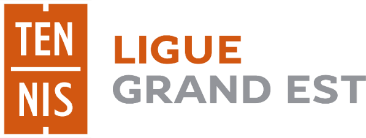 Charte de développement du Tennis à l’EcoleEntre le club de tennis de …………………………………	(N° Affiliation : 55 .…..  ….……)et de l’école de ……………………………… ou de l’établissement scolaire ……………………… ARTICLE 1 : Finalité Le présent document  a pour objet de favoriser la pratique du tennis en milieu scolaire conformément à la convention départementale dans le cadre  (1) :•  des heures d'éducation physique et sportive ; •  des activités de l'association sportive de l'établissement ; •  de la section sportive de l'établissement. ARTICLE 2 : Modalités d’organisation (1 charte maximum par cycle)Un module d'apprentissage d'une durée minimale, de :8 séances au cycle 1 (Maternelle)10 séances au cycle 2 (CP au CE2)12 séances au cycle 3 (CM1 à la 6e).Classe concernée : …………………		Cycle concerné : …………………	Nom du professeur : ……………………Les séances de tennis auront lieu du ……………………….. au …………………………. selon la répartition suivante au cours de la semaine : •  …………........................ de ........ h…..  à ........ h……. •  …………........................ de ........ h…..  à ........ h……. •  …………........................ de ........ h…..  à ........ h……. •  …………........................ de ........ h…..  à ........ h……. Le respect de ces horaires est impératif. ARTICLE 3 : Encadrement L’encadrement technique sera assuré par M .............................................................................................Titulaire d’un des diplôme suivant DES, DE, BE, AMT, IF, à préciser  : ………………………………………………....Les intervenants seront agrées par le Directeur Académique des services de l’Education Nationale selon la réglementation en vigueur afin de permettre une co-animation efficace avec le professeur, responsable pédagogique de l’activité.Seuls peuvent être rémunérés les intervenants titulaires du DES ou DE ou BE.ARTICLE 4 : Assurance La responsabilité civile du club est couverte par l'intermédiaire d'un contrat fédéral, souscrit forfaitairement pour l'ensemble des clubs accueillant les scolaires dans le cadre conventionné. L'assurance du matériel mis à disposition est souscrite par le club.  ARTICLE 5 : ObjectifsLes objectifs de cette pratique sont ci-dessous définis  (1) : Découverte et apprentissage de l’activité liée à la compétence spécifique des programmes.Donner envie aux enfants qui pratiquent le tennis dans le temps scolaire de continuer à jouer dans un club.Evaluation par le passage des diplômes « class’Tennis » Participer à une rencontre «  interclasses ou inter établissements »
ARTICLE 6 : LocauxLes locaux du club sont mis à disposition de l'établissement ainsi que le matériel nécessaire à la pratique de l'activité  conformément à l’article de la convention départementale disponible sur le site internet de chaque Comité Départemental.ARTICLE 7 : Gestion financière Les frais d'encadrement, d'utilisation du matériel et de sécurité, de transport  s'élèvent à : ..................Euros. La prise  en charge se fera  (1) :  •  Par le club au niveau de :   ............................................................... Euros •  Par l'établissement au niveau de :   ............................................................... Euros •  Par l’association ou la coopérative  de l'école au niveau de :   .................................................. Euros •  Par la municipalité au niveau de :   ............................................................... Euros •  Autre financement :   ............................................................... Euros Budget prévisionnel pour l'année scolaire concernée (en annexe) à joindre à la présente convention.La Ligue Grand Est de Tennis apportera une aide de 200 € versée en fin de cycle (1 charte maximum par cycle) sur le compte bancaire du club dans la limite du nombre de chartes votées par la Comité Directeur de Ligue.ARTICLE 8 : ValorisationL’école s’engage à fournir au club, dès la première séance, la liste des participants. Le club pour sa part, s'engage à faciliter la prise de licences, éventuellement  par le biais des « licences scolaires » ou toute autre opération promotionnelle mise en œuvre par la FFT.A l’issue de l’année scolaire, chaque participant recevra le diplôme Class’Tennis.Fait à ................................................................   		Fait à .................................................................   le  .....................................................................		le  .....................................................................Le président du club :    						Le représentant de l’établissement : Nom : ............................................................ 			Qualité : ……………………………………………… 								Nom : ...................................................Cachet et signature :   						 Adresse : ............................................  								  ..............................................................    								Cachet et signature : Rayer les mentions inutilesBUDGET PREVISIONNEL pour l’année scolaire 20 . . / 20 . . DEPENSESDEPENSESRECETTESRECETTESFrais d’encadrementAssociation ou coopérative d’écoleFrais de déplacementMairieFrais de matérielClubLots et récompensesLigue Grand Est de Tennis200 €Autres : ………………………………………………………………………..…………………………………………………………………………Autres : ……………………………………………………….TOTALTOTAL